PLANTILLA INFORME DE PROYECTO PARA EQUIPOS Y DEPARTAMENTOS 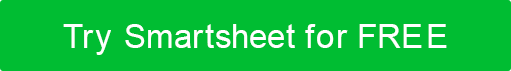 GERENTE DE PROYECTOPERÍODO DE TIEMPOPUNTUACIÓN DE PROGRESO (1-5, CON 1 SIENDO POBRE Y 5 SIENDO EXCELENTE)PROBLEMAS QUE NECESITAN ATENCIÓN INMEDIATANOTAS DEL PROYECTOACTIVIDADES COMPLETADASDESCRIPCIÓN DEL PROYECTOTAREASMIEMBROS DEL EQUIPOFECHA DE FINALIZACIÓNNOTASDESCRIPCIÓN DEL PROYECTOTAREASMIEMBROS DEL EQUIPOFECHA DE FINALIZACIÓNNOTAS: ACTIVIDADES EN CURSODESCRIPCIÓN DEL PROYECTOTAREASMIEMBROS DEL EQUIPOFECHA ESTIMADA DE FINALIZACIÓNNOTASDESCRIPCIÓN DEL PROYECTOTAREASMIEMBROS DEL EQUIPOFECHA ESTIMADA DE FINALIZACIÓNNOTASPREPARADO PORFECHAAUTORIZADO PORFECHARENUNCIACualquier artículo, plantilla o información proporcionada por Smartsheet en el sitio web es solo para referencia. Si bien nos esforzamos por mantener la información actualizada y correcta, no hacemos representaciones o garantías de ningún tipo, expresas o implícitas, sobre la integridad, precisión, confiabilidad, idoneidad o disponibilidad con respecto al sitio web o la información, artículos, plantillas o gráficos relacionados contenidos en el sitio web. Por lo tanto, cualquier confianza que deposite en dicha información es estrictamente bajo su propio riesgo.